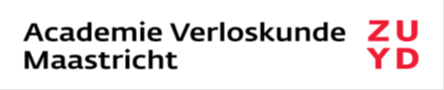 Onderzoek: Gezamenlijke besluitvorming in de geboortezorg: van intentie naar uitvoeringBehoefteanalyse onder zorgverleners Geachte heer of mevrouw, Wij nodigen u uit om als verloskundig zorgverlener deel te nemen aan het project Gezamenlijk besluitvorming: van intentie naar uitvoering. Het doel van dit onderzoek is om samen met zorgverleners en cliënten in de geboortezorg een interventie te ontwikkelen en beschikbaar te maken om Gezamenlijke Besluitvorming (GB) te realiseren.Achtergrond en relevantie GB is belangrijk omdat het tegemoet komt aan behoeften van zorggebruikers en bijdraagt aan gezondheidswinst en kostenbesparing. Volgens eerder onderzoek hebben cliënten en zorgverleners in de geboortezorg echter behoefte aan meer handvatten en competenties om GB in de dagelijkse praktijk toe te passen. Dit onderzoeksproject richt zich op de ontwikkeling en procesevaluatie van een GB interventie die rekening houdt met het cliëntsysteem (zoals partner en kinderen) en het zorgverlenerssysteem (disciplines in integrale geboortezorg). De samenwerking met cliënten en zorgverleners in dit onderzoek bevordert de implementatie van een GB interventie in de praktijk. Dit project sluit aan bij de aanbevelingen van de Zorgstandaard Integrale Geboortezorg en de Raad voor de Volksgezondheid en Zorg om GB toe te passen om de kwaliteit van zorg te verbeteren.Werkwijze en belastingHet onderzoek bestaat uit drie werkpakketten. Het eerste werkpakket start met een behoefteanalyse onder zorgverleners en cliënten met betrekking tot GB. Vervolgens wordt aan de hand hiervan een prototype van de interventie ontwikkeld. Dit prototype wordt in meerdere rondes voorgelegd aan zorgverleners en cliënten. In het tweede werkpakket wordt het prototype geïmplementeerd in de dagelijkse zorg in Limburg en Zuidoost Brabant. Een procesevaluatie hiervan geeft inzicht in de ervaringen van cliënten en zorgverleners. In het derde werkpakket wordt de interventie verder doorontwikkeld en een plan gemaakt voor landelijke implementatie binnen praktijk en onderwijs. Het onderzoek start 1 september 2016 en eindigt 1 september 2018.Op dit moment benaderen wij u voor deelname in de behoefteanalyse binnen het eerste werkpakket. Dit houdt in dat wij u vragen om deel te nemen aan een monodisciplinair groepsinterview. De groep zal bestaan uit acht tot tien [naam discipline]. We verwachten dat het interview ongeveer twee uur zal duren. Aan de hand van een aantal thema’s worden de behoeftes en ideeën ten aanzien van GB in kaart gebracht.
Mogelijk benaderen wij u in een later stadium van het onderzoek nogmaals. Dan ontvangt u opnieuw een informatiebrief en u beslist opnieuw over deelname. Vrijwillig, vertrouwelijk en anoniemDeelname is geheel vrijwillig. U bent te allen tijde vrij uw deelname zonder opgaaf van redenen te beëindigen.Tevens is uw deelname vertrouwelijk en blijft u anoniem in de rapportage tijdens het onderzoek en in wetenschappelijke publicaties. Het onderzoek zal, voor de nauwkeurigheid van de data verzameling, worden opgenomen. De audio-opnamen worden geanonimiseerd letterlijk uitgeschreven in transcripten en vervolgens geanalyseerd. De audio-opnamen en transcripten worden na vijftien jaar vernietigd. Alle data worden veilig opgeslagen. Bij aanvang van het groepsinterview ontvangt u een toestemmingsverklaring ter ondertekening. Vergoeding Wij verstrekken voor deelname een vergoeding in de vorm van een cadeaubon.
Duur en locatie In overleg met [contactpersoon discipline] staat het groepsinterview gepland op [datum].Locatie: Tijd: Wij hopen van harte dat u deelneemt aan het eerste groepsinterview. VragenAls u vragen heeft kunt u contact opnemen met Marijke Hendrix, onderzoeker Academie Verloskunde Maastricht, telefoon: 043-3885792; e-mail: m.hendrix@av-m.nl.Hartelijk dank voor uw tijd en uw inbreng. Met vriendelijke groeten,Projectgroep Gezamenlijke besluitvorming:Joyce MolenaarMarijke HendrixIrene Korstjens